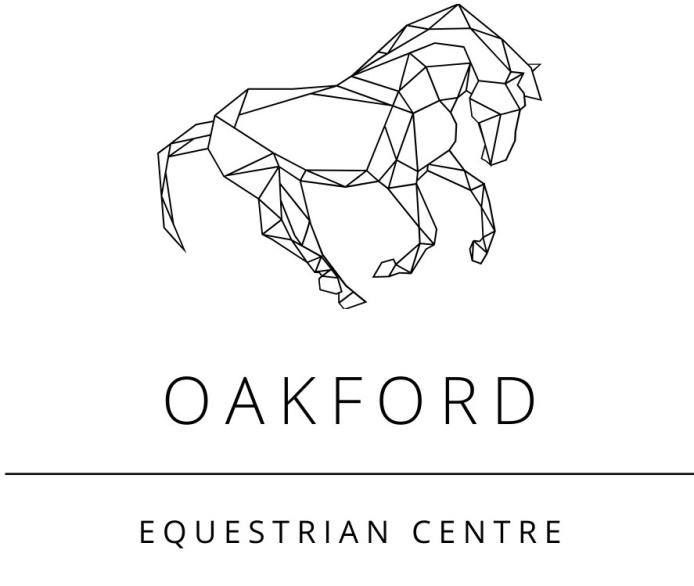 Oakford Equestrian Jump CrossSaturday 23rd January 2021At Oakford Equestrian Centre, 434 Kargotich Road OakfordThis will be a fun filled training type competition, the course will be a combination of show jumps and cross country jumps over a shortened course similar to EITP.The scoring will be similar to Equestrian in the Park in that there will be an optimum time and the clear round, the closest to the optimum time will be the winner and placegetters will be awarded on that basisThere will be classes in the following heights: 30cm (subject to numbers)45cm60cm70cm80cm90cmEVENT INFORMATION:$25 per roundThis event is open to all riders and all horse breedsThe course will be a combination of show jumps and cross country jumps over a shortened course similar to EITP.The horse & rider combination clear & closest to optimum time will be the winner in each class. Rosettes and prizes to 3rd placeThere will be completion ribbonsEach horse may do up to 3 roundsYou DO NOT need to be EWA or pony club memberA waiver must be signed BEFORE ridingThere will be NO medic assistance on siteThis event is primarily about training and outside assistance can be provided if needed.DRESS STANDARD:Cross country attire applies.Approved safety standard back protector must be worn.Bib (provided by rider) with back number (provided by OEC) must be worn by the rider.Current safety standard approved helmet and boots must be worn.~OAKFORD EQUESTRIAN COVID PROCEDURES~Please be conscious of how lucky we are to be in a position to conduct events given the restrictions faced in other parts of the country.You must stop at the stop sign when entering and complete the covid registerIf you are unwell DO NOT attend our propertyMaintain the recommended 1.5m safe distanceUse hand sanitiser provided at every opportunityWe encourage cashless payment and have eftpos facilities and bank transferENQUIRIES:  oakfordjumpcross@gmail.comEmail entries to:  oakfordjumpcross@gmail.comEntries Close:  Wednesday 20th January 2021, or when full